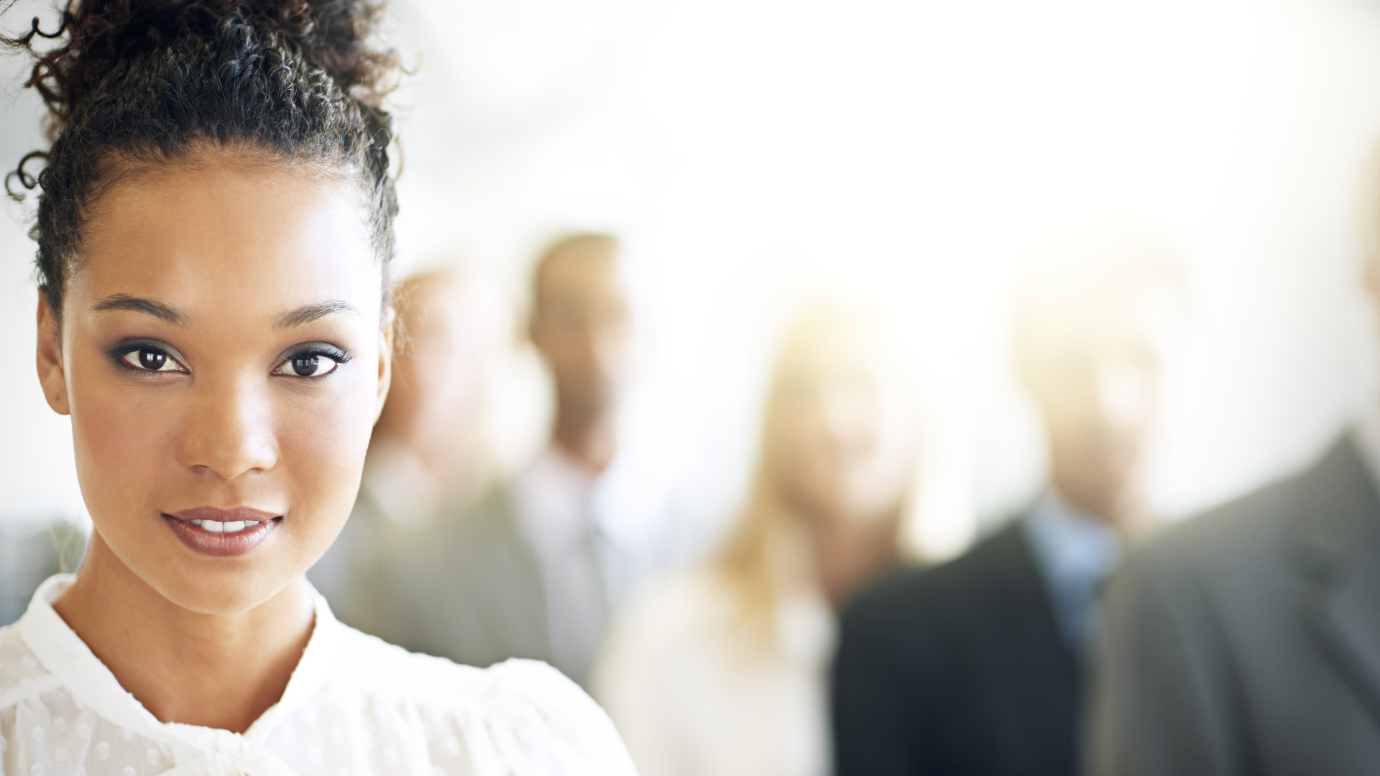 How mentoring can help you can stand out from the crowdPart 2In the first in this series on the benefits of becoming a mentor, we looked at how becoming a mentor can enhance your communication and leadership skills and why working with a mentee can improve your ability to display empathy. In part two, we take a look at problem-solving, coaching and networking. Problem-Solving: Elevate your problem-solving prowess through mentorship as you assist your mentee in navigating obstacles, brainstorming solutions, and triumphing over challenges together. Guiding your mentee through a complex project hurdle not only sharpens your problem-solving skills but also fosters collaboration and innovation.Coaching: Whilst coaching typically focuses on specific skill development and performance improvement, while mentoring provides broader guidance, support, and career advice based on the mentor's own experiences and expertise, there is some crossover and there’s no reason why mentoring can’t also include some coaching. You can refine your coaching finesse by providing tailored guidance, indispensable resources, and unwavering encouragement to propel your mentee toward their highest potential. Networking: Broaden your professional network by forging connections with your mentee, fellow mentors, and industry peers, creating avenues for new opportunities and fruitful collaborations. Imagine the possibilities as you introduce your mentee to key contacts, facilitating introductions that could lead to exciting collaborations or career advancements for both of you.In the third part of this series, we will be looking at how mentoring can develop your skills in problem solving and coaching as well as the networking opportunities it can bring. 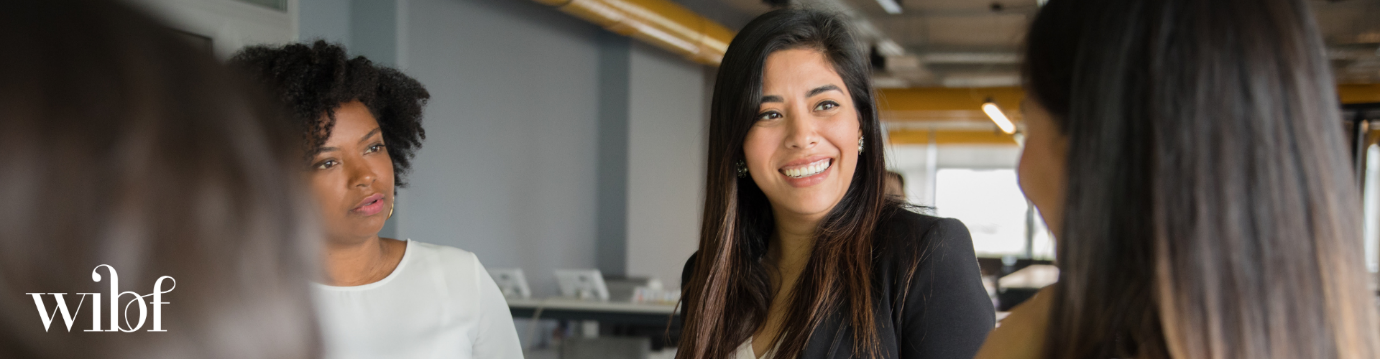 At WIBF we are committed to providing members with someone who can help them shape their career and achieve their goals.  People who choose to mentor provide invaluable experience, knowledge and help to unlock potential in future leaders.  It is a rewarding experience which can enrich your own career, develop your own leadership skills and give you new perspectives.  If you too want to be a part of the journey to support women in the industry, please sign up to join the community of people already committed to creating a legacy and shaping the leaders of the future.